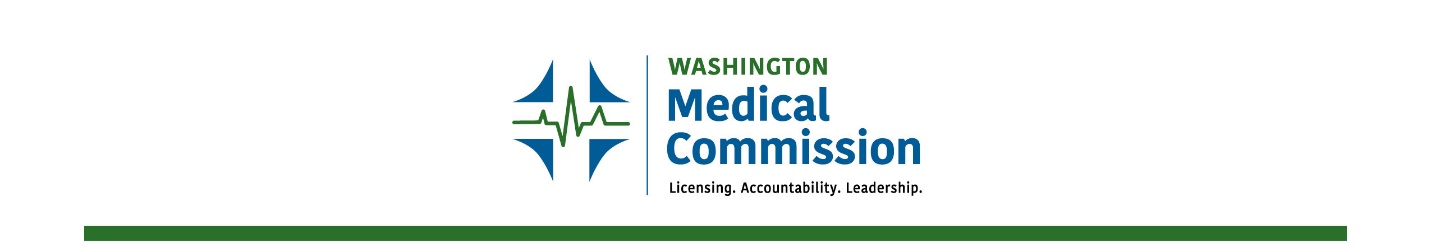 360-236-2750 | PO Box 47866 | Olympia, Washington 98504-7866 | Medical.Commission@WMC.wa.govIMG Implementation WorkgroupSeptember 2022 Meeting AgendaWorkgroup rollcall and welcome back Notice of WMC Rule Adoption on CE Licenses
Rescinding of interpretative statements related to MD CE in NovemberPractice Agreements Appropriate Medical Practice Definitions 
Updates from FSMB on the ECFMG Accreditation Scheme for 2024
 Review of reformatted clinical readiness criteria, scoring matrix, and recommendations on best practices for evaluators in a policy document for the November Policy Meeting 